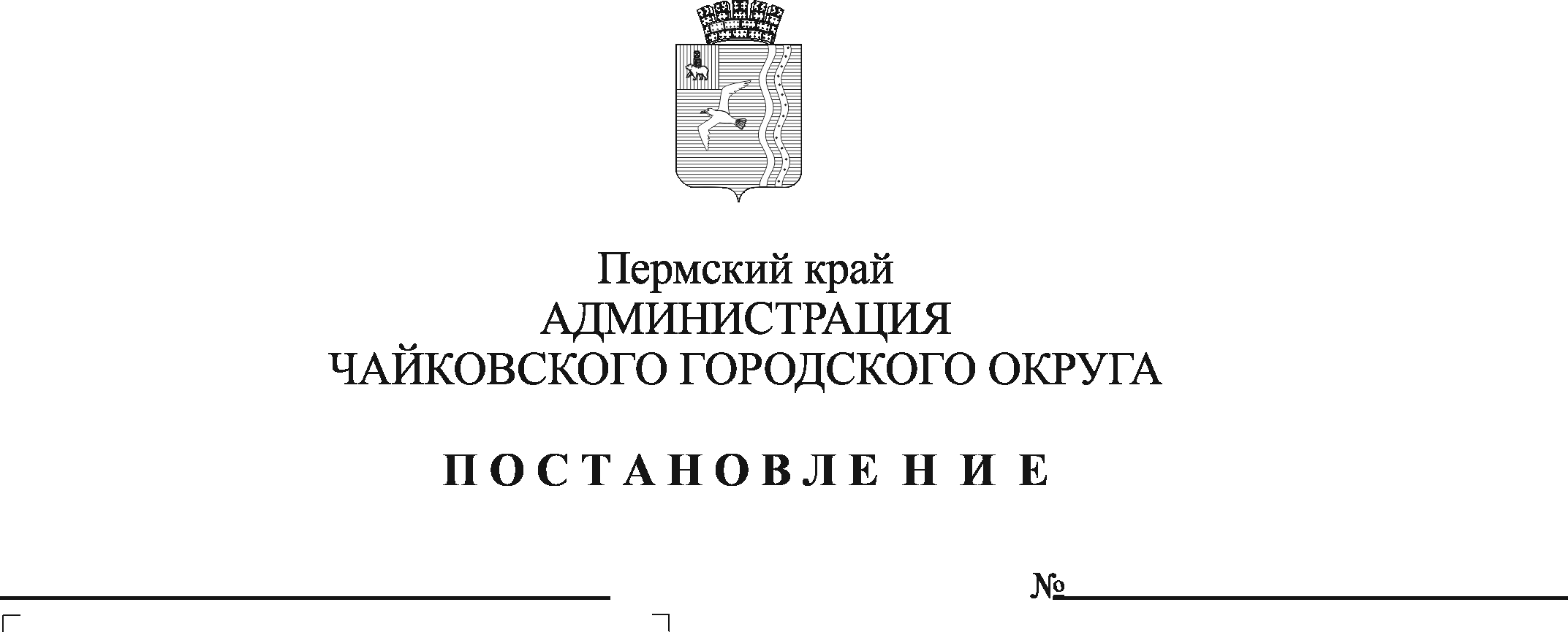 В соответствии со статьей 179 Бюджетного кодекса Российской Федерации, Уставом Чайковского городского округа, решением Думы Чайковского городского округа от 23 декабря 2020 г. № 438 «О бюджете Чайковского городского округа на 2021 год и на плановый период 2022 и 2023 годов», постановлением администрации города Чайковского от 19 февраля 2019 г. № 249 «Об утверждении Порядка разработки, реализации и оценки эффективности муниципальных программ Чайковского городского округа», постановлением администрации города Чайковского от 22 января 2019 г. № 19 «Об утверждении Перечня муниципальных программ Чайковского городского округа» ПОСТАНОВЛЯЮ:Утвердить прилагаемые изменения, которые вносятся в муниципальную программу «Взаимодействие общества и власти в Чайковском городском округе», утвержденную постановлением администрации города Чайковского от 22 января 2019 г. № 16/1 (в редакции постановлений от 25.04.2019 № 884, от 28.10.2019 № 1755, от 11.03.2020 № 263, от 30.04.2020 № 454, от 05.02.2021 № 90, от 19.03.2021 № 238, от 11.05.2021 № 449, от 07.06.2021 № 549, от 19.07.2021 № 693, от 23.08.2021 № 874, от 18.10.2021 № 1079, от 16.12.2021 № 1328).Опубликовать постановление в газете «Огни Камы» и разместить на официальном сайте администрации Чайковского городского округа. Постановление вступает в силу после его официального опубликования. Глава городского округа -глава администрации Чайковского городского округа                                                 Ю.Г. ВостриковУТВЕРЖДЕНЫпостановлением администрации Чайковского городского округаот________2021 №____________ИЗМЕНЕНИЯ, которые вносятся в муниципальную программу «Взаимодействие общества и власти в Чайковском городском округе», утвержденную постановлением администрации города Чайковского от 22 января 2019 г. № 16/1В паспорте программы «Взаимодействие общества и власти в Чайковском городском округе» позицию: изложить в следующей редакции:В приложении 3 к муниципальной программе «Взаимодействие общества и власти в Чайковском городском округе» в паспорте подпрограммы 3 «Развитие гражданского общества и общественного контроля» позицию:изложить в следующей редакции:Приложение 7 к муниципальной программе изложить в новой редакции: Приложение 7к муниципальной программе «Взаимодействие общества и власти в Чайковском городском округе»Сводные финансовые затраты и показатели результативности выполнения программы«Взаимодействие общества и власти в Чайковском городском округе»Объемы бюджетных ассигнований Источники финансового обеспеченияРасходы (тыс. рублей)Расходы (тыс. рублей)Расходы (тыс. рублей)Расходы (тыс. рублей)Расходы (тыс. рублей)Расходы (тыс. рублей)Объемы бюджетных ассигнований Источники финансового обеспеченияВсего, тыс. руб.2019факт2020факт2021план2022план2023планОбъемы бюджетных ассигнованийВсего, в т.ч.42182,6247764,45813788,70918847,197891,130891,130Объемы бюджетных ассигнованийМестный бюджет9421,1683234,611991,4603412,837891,130891,130Объемы бюджетных ассигнованийКраевой бюджет29412,8104073,92211442,76113896,1270,0000,000Объемы бюджетных ассигнованийСредства населения3167,243287,0211341,9891538,2330,0000,000Объемы бюджетных ассигнованийСредства юридических лиц181,403168,90412,4990,0000,0000,000Объемы бюджетных ассигнований Источники финансового обеспеченияРасходы (тыс. рублей)Расходы (тыс. рублей)Расходы (тыс. рублей)Расходы (тыс. рублей)Расходы (тыс. рублей)Расходы (тыс. рублей)Объемы бюджетных ассигнований Источники финансового обеспеченияВсего, тыс. руб.2019факт2020факт2021план2022план2023планОбъемы бюджетных ассигнованийВсего, в т.ч.42084,1877764,45813788,70918748,760891,130891,130Объемы бюджетных ассигнованийМестный бюджет9322,7313234,611991,4603314,400891,130891,130Объемы бюджетных ассигнованийКраевой бюджет29412,8104073,92211442,76113896,1270,0000,000Объемы бюджетных ассигнованийСредства населения3167,243287,0211341,9891538,2330,0000,000Объемы бюджетных ассигнованийСредства юридических лиц181,403168,90412,4990,0000,0000,000Объемы бюджетных ассигнованийИсточники финансового обеспеченияРасходы (тыс. рублей)Расходы (тыс. рублей)Расходы (тыс. рублей)Расходы (тыс. рублей)Расходы (тыс. рублей)Расходы (тыс. рублей)Объемы бюджетных ассигнованийИсточники финансового обеспеченияВсего, тыс. руб.2019факт2020факт2021план2022 план2023 планОбъемы бюджетных ассигнованийВсего 35161,6354443,83012805,73817820,06746,00046,000Объемы бюджетных ассигнованийМестный бюджет2489,9463,7508,4892385,70746,00046,000Объемы бюджетных ассигнованийКраевой бюджет29338,3353999,44711442,76113896,1270,0000,000Объемы бюджетных ассигнованийСредства населения3164,264284,0421341,989 1538,2330,0000,000Объемы бюджетных ассигнованийСредства юридических лиц169,090156,59112,499 0,0000,0000,000Объемы бюджетных ассигнованийИсточники финансового обеспеченияРасходы (тыс. рублей)Расходы (тыс. рублей)Расходы (тыс. рублей)Расходы (тыс. рублей)Расходы (тыс. рублей)Расходы (тыс. рублей)Объемы бюджетных ассигнованийИсточники финансового обеспеченияВсего, тыс. руб.2019факт2020факт2021план2022 план2023 планОбъемы бюджетных ассигнованийВсего 35063,1984443,83012805,73817721,63046,00046,000Объемы бюджетных ассигнованийМестный бюджет2391,5093,7508,4892287,27046,00046,000Объемы бюджетных ассигнованийКраевой бюджет29338,3353999,44711442,76113896,1270,0000,000Объемы бюджетных ассигнованийСредства населения3164,264284,0421341,989 1538,2330,0000,000Объемы бюджетных ассигнованийСредства юридических лиц169,090156,59112,499 0,0000,0000,000Наименование  задачи, мероприятий, целевая группаИсполнитель мероприятий(участник)Источник финансированияОбъем финансирования (тыс. руб.)Объем финансирования (тыс. руб.)Объем финансирования (тыс. руб.)Объем финансирования (тыс. руб.)Объем финансирования (тыс. руб.)Объем финансирования (тыс. руб.)Объем финансирования (тыс. руб.)Объем финансирования (тыс. руб.)Показатели результативности выполнения программыПоказатели результативности выполнения программыПоказатели результативности выполнения программыПоказатели результативности выполнения программыПоказатели результативности выполнения программыПоказатели результативности выполнения программыПоказатели результативности выполнения программыПоказатели результативности выполнения программыНаименование  задачи, мероприятий, целевая группаИсполнитель мероприятий(участник)Источник финансированияВсегов том числе по годамв том числе по годамв том числе по годамв том числе по годамв том числе по годамв том числе по годамв том числе по годамНаименование показателяед. изм.Базовое значениеПлан по годамПлан по годамПлан по годамПлан по годамПлан по годамНаименование  задачи, мероприятий, целевая группаИсполнитель мероприятий(участник)Источник финансированияВсего2019              факт2019              факт2020             факт 2020             факт 2021          план2022            план2023             планНаименование показателяед. изм.Базовое значение2019           факт2020      факт2021             план2022             план2023                    план 123455667891011121314151617Подпрограмма 1 «Реализация государственной национальной политики»Подпрограмма 1 «Реализация государственной национальной политики»Подпрограмма 1 «Реализация государственной национальной политики»Подпрограмма 1 «Реализация государственной национальной политики»Подпрограмма 1 «Реализация государственной национальной политики»Подпрограмма 1 «Реализация государственной национальной политики»Подпрограмма 1 «Реализация государственной национальной политики»Подпрограмма 1 «Реализация государственной национальной политики»Подпрограмма 1 «Реализация государственной национальной политики»Подпрограмма 1 «Реализация государственной национальной политики»Подпрограмма 1 «Реализация государственной национальной политики»Подпрограмма 1 «Реализация государственной национальной политики»Подпрограмма 1 «Реализация государственной национальной политики»Подпрограмма 1 «Реализация государственной национальной политики»Подпрограмма 1 «Реализация государственной национальной политики»Подпрограмма 1 «Реализация государственной национальной политики»Подпрограмма 1 «Реализация государственной национальной политики»Подпрограмма 1 «Реализация государственной национальной политики»Подпрограмма 1 «Реализация государственной национальной политики»Цель Подпрограммы: Обеспечение стабильного позитивного развития сферы межэтнических и конфессиональных отношений в Чайковском городском округе.Цель Подпрограммы: Обеспечение стабильного позитивного развития сферы межэтнических и конфессиональных отношений в Чайковском городском округе.Цель Подпрограммы: Обеспечение стабильного позитивного развития сферы межэтнических и конфессиональных отношений в Чайковском городском округе.Цель Подпрограммы: Обеспечение стабильного позитивного развития сферы межэтнических и конфессиональных отношений в Чайковском городском округе.Цель Подпрограммы: Обеспечение стабильного позитивного развития сферы межэтнических и конфессиональных отношений в Чайковском городском округе.Цель Подпрограммы: Обеспечение стабильного позитивного развития сферы межэтнических и конфессиональных отношений в Чайковском городском округе.Цель Подпрограммы: Обеспечение стабильного позитивного развития сферы межэтнических и конфессиональных отношений в Чайковском городском округе.Цель Подпрограммы: Обеспечение стабильного позитивного развития сферы межэтнических и конфессиональных отношений в Чайковском городском округе.Цель Подпрограммы: Обеспечение стабильного позитивного развития сферы межэтнических и конфессиональных отношений в Чайковском городском округе.Цель Подпрограммы: Обеспечение стабильного позитивного развития сферы межэтнических и конфессиональных отношений в Чайковском городском округе.Цель Подпрограммы: Обеспечение стабильного позитивного развития сферы межэтнических и конфессиональных отношений в Чайковском городском округе.Цель Подпрограммы: Обеспечение стабильного позитивного развития сферы межэтнических и конфессиональных отношений в Чайковском городском округе.Цель Подпрограммы: Обеспечение стабильного позитивного развития сферы межэтнических и конфессиональных отношений в Чайковском городском округе.Цель Подпрограммы: Обеспечение стабильного позитивного развития сферы межэтнических и конфессиональных отношений в Чайковском городском округе.Цель Подпрограммы: Обеспечение стабильного позитивного развития сферы межэтнических и конфессиональных отношений в Чайковском городском округе.Цель Подпрограммы: Обеспечение стабильного позитивного развития сферы межэтнических и конфессиональных отношений в Чайковском городском округе.Цель Подпрограммы: Обеспечение стабильного позитивного развития сферы межэтнических и конфессиональных отношений в Чайковском городском округе.Цель Подпрограммы: Обеспечение стабильного позитивного развития сферы межэтнических и конфессиональных отношений в Чайковском городском округе.Цель Подпрограммы: Обеспечение стабильного позитивного развития сферы межэтнических и конфессиональных отношений в Чайковском городском округе.Задача 1.1.  Гармонизация межэтнических и межконфессиональных отношений в Чайковском городском округеЗадача 1.1.  Гармонизация межэтнических и межконфессиональных отношений в Чайковском городском округеЗадача 1.1.  Гармонизация межэтнических и межконфессиональных отношений в Чайковском городском округеЗадача 1.1.  Гармонизация межэтнических и межконфессиональных отношений в Чайковском городском округеЗадача 1.1.  Гармонизация межэтнических и межконфессиональных отношений в Чайковском городском округеЗадача 1.1.  Гармонизация межэтнических и межконфессиональных отношений в Чайковском городском округеЗадача 1.1.  Гармонизация межэтнических и межконфессиональных отношений в Чайковском городском округеЗадача 1.1.  Гармонизация межэтнических и межконфессиональных отношений в Чайковском городском округеЗадача 1.1.  Гармонизация межэтнических и межконфессиональных отношений в Чайковском городском округеЗадача 1.1.  Гармонизация межэтнических и межконфессиональных отношений в Чайковском городском округеЗадача 1.1.  Гармонизация межэтнических и межконфессиональных отношений в Чайковском городском округеЗадача 1.1.  Гармонизация межэтнических и межконфессиональных отношений в Чайковском городском округеЗадача 1.1.  Гармонизация межэтнических и межконфессиональных отношений в Чайковском городском округеЗадача 1.1.  Гармонизация межэтнических и межконфессиональных отношений в Чайковском городском округеЗадача 1.1.  Гармонизация межэтнических и межконфессиональных отношений в Чайковском городском округеЗадача 1.1.  Гармонизация межэтнических и межконфессиональных отношений в Чайковском городском округеЗадача 1.1.  Гармонизация межэтнических и межконфессиональных отношений в Чайковском городском округеЗадача 1.1.  Гармонизация межэтнических и межконфессиональных отношений в Чайковском городском округеЗадача 1.1.  Гармонизация межэтнических и межконфессиональных отношений в Чайковском городском округеМероприятие № 1.1.1 Проведение мониторинговых исследований АЧГОМестный бюджет0,0000,0000,0000,0000,0000,0000,0000,000Количество аналитических материалов на основе результатов проведения мониторинговых исследованийЕд.  000000Мероприятие № 1.1.1 Проведение мониторинговых исследований АЧГОМестный бюджетДоля граждан, положительно оценивающих состояние межнациональных отношений, от количества опрошенных%000000Мероприятие 1.1.2. Грантовая поддержка деятельности национальных общественных объединений в сфере межнациональных и межрелигиозных отношений, содействие социальной адаптации этнических мигрантовАЧГОМестный бюджет1391,895445,815445,815304,270304,270233,270204,270204,270Количество реализованных социальных и гражданских инициатив (проектов) национальных объединений, получивших грантовую поддержкуЕд.665444Итого по задаче 1.1. Местный бюджет1391,895445,815445,815304,270304,270233,270204,270204,270Задача 1.2. Содействие укреплению толерантности в молодежной среде, недопущению агрессивного поведения к лицам иной национальности.Задача 1.2. Содействие укреплению толерантности в молодежной среде, недопущению агрессивного поведения к лицам иной национальности.Задача 1.2. Содействие укреплению толерантности в молодежной среде, недопущению агрессивного поведения к лицам иной национальности.Задача 1.2. Содействие укреплению толерантности в молодежной среде, недопущению агрессивного поведения к лицам иной национальности.Задача 1.2. Содействие укреплению толерантности в молодежной среде, недопущению агрессивного поведения к лицам иной национальности.Задача 1.2. Содействие укреплению толерантности в молодежной среде, недопущению агрессивного поведения к лицам иной национальности.Задача 1.2. Содействие укреплению толерантности в молодежной среде, недопущению агрессивного поведения к лицам иной национальности.Задача 1.2. Содействие укреплению толерантности в молодежной среде, недопущению агрессивного поведения к лицам иной национальности.Задача 1.2. Содействие укреплению толерантности в молодежной среде, недопущению агрессивного поведения к лицам иной национальности.Задача 1.2. Содействие укреплению толерантности в молодежной среде, недопущению агрессивного поведения к лицам иной национальности.Задача 1.2. Содействие укреплению толерантности в молодежной среде, недопущению агрессивного поведения к лицам иной национальности.Задача 1.2. Содействие укреплению толерантности в молодежной среде, недопущению агрессивного поведения к лицам иной национальности.Задача 1.2. Содействие укреплению толерантности в молодежной среде, недопущению агрессивного поведения к лицам иной национальности.Задача 1.2. Содействие укреплению толерантности в молодежной среде, недопущению агрессивного поведения к лицам иной национальности.Задача 1.2. Содействие укреплению толерантности в молодежной среде, недопущению агрессивного поведения к лицам иной национальности.Задача 1.2. Содействие укреплению толерантности в молодежной среде, недопущению агрессивного поведения к лицам иной национальности.Задача 1.2. Содействие укреплению толерантности в молодежной среде, недопущению агрессивного поведения к лицам иной национальности.Задача 1.2. Содействие укреплению толерантности в молодежной среде, недопущению агрессивного поведения к лицам иной национальности.Мероприятие 1.2.1. Организация мероприятий с молодежью от 18 до 30 лет, с целью разъяснения недопущения этнического экстремизма  и формирования толерантности в молодежной средеУКиМПМестный бюджет122,55027,11027,11023,86023,86023,86023,86023,860Количество проведенных мероприятийЕд.133333Мероприятие 1.2.1. Организация мероприятий с молодежью от 18 до 30 лет, с целью разъяснения недопущения этнического экстремизма  и формирования толерантности в молодежной средеУКиМПМестный бюджетДоля участников мероприятий, отмечающих отсутствие враждебного отношения к людям иной национальности%09090909090Итого по задаче 1.2.Местный бюджет122,55027,11027,11023,86023,86023,86023,86023,860Итого по Подпрограмме 1Местный бюджет1514,445472,925472,925328,130328,130257,130228,130228,130Подпрограмма 2 «Поддержка социально ориентированных некоммерческих организаций»Подпрограмма 2 «Поддержка социально ориентированных некоммерческих организаций»Подпрограмма 2 «Поддержка социально ориентированных некоммерческих организаций»Подпрограмма 2 «Поддержка социально ориентированных некоммерческих организаций»Подпрограмма 2 «Поддержка социально ориентированных некоммерческих организаций»Подпрограмма 2 «Поддержка социально ориентированных некоммерческих организаций»Подпрограмма 2 «Поддержка социально ориентированных некоммерческих организаций»Подпрограмма 2 «Поддержка социально ориентированных некоммерческих организаций»Подпрограмма 2 «Поддержка социально ориентированных некоммерческих организаций»Подпрограмма 2 «Поддержка социально ориентированных некоммерческих организаций»Подпрограмма 2 «Поддержка социально ориентированных некоммерческих организаций»Подпрограмма 2 «Поддержка социально ориентированных некоммерческих организаций»Подпрограмма 2 «Поддержка социально ориентированных некоммерческих организаций»Подпрограмма 2 «Поддержка социально ориентированных некоммерческих организаций»Подпрограмма 2 «Поддержка социально ориентированных некоммерческих организаций»Подпрограмма 2 «Поддержка социально ориентированных некоммерческих организаций»Подпрограмма 2 «Поддержка социально ориентированных некоммерческих организаций»Подпрограмма 2 «Поддержка социально ориентированных некоммерческих организаций»Цель подпрограммы: Реализация основных форм гражданского участия в управлении делами городского округа через социально ориентированные некоммерческие организацииЦель подпрограммы: Реализация основных форм гражданского участия в управлении делами городского округа через социально ориентированные некоммерческие организацииЦель подпрограммы: Реализация основных форм гражданского участия в управлении делами городского округа через социально ориентированные некоммерческие организацииЦель подпрограммы: Реализация основных форм гражданского участия в управлении делами городского округа через социально ориентированные некоммерческие организацииЦель подпрограммы: Реализация основных форм гражданского участия в управлении делами городского округа через социально ориентированные некоммерческие организацииЦель подпрограммы: Реализация основных форм гражданского участия в управлении делами городского округа через социально ориентированные некоммерческие организацииЦель подпрограммы: Реализация основных форм гражданского участия в управлении делами городского округа через социально ориентированные некоммерческие организацииЦель подпрограммы: Реализация основных форм гражданского участия в управлении делами городского округа через социально ориентированные некоммерческие организацииЦель подпрограммы: Реализация основных форм гражданского участия в управлении делами городского округа через социально ориентированные некоммерческие организацииЦель подпрограммы: Реализация основных форм гражданского участия в управлении делами городского округа через социально ориентированные некоммерческие организацииЦель подпрограммы: Реализация основных форм гражданского участия в управлении делами городского округа через социально ориентированные некоммерческие организацииЦель подпрограммы: Реализация основных форм гражданского участия в управлении делами городского округа через социально ориентированные некоммерческие организацииЦель подпрограммы: Реализация основных форм гражданского участия в управлении делами городского округа через социально ориентированные некоммерческие организацииЦель подпрограммы: Реализация основных форм гражданского участия в управлении делами городского округа через социально ориентированные некоммерческие организацииЦель подпрограммы: Реализация основных форм гражданского участия в управлении делами городского округа через социально ориентированные некоммерческие организацииЦель подпрограммы: Реализация основных форм гражданского участия в управлении делами городского округа через социально ориентированные некоммерческие организацииЦель подпрограммы: Реализация основных форм гражданского участия в управлении делами городского округа через социально ориентированные некоммерческие организацииЦель подпрограммы: Реализация основных форм гражданского участия в управлении делами городского округа через социально ориентированные некоммерческие организацииЦель подпрограммы: Реализация основных форм гражданского участия в управлении делами городского округа через социально ориентированные некоммерческие организацииЗадача 2.1. «Развитие механизмов взаимодействия социально ориентированных некоммерческих организаций, исполнительной власти, бизнеса» Задача 2.1. «Развитие механизмов взаимодействия социально ориентированных некоммерческих организаций, исполнительной власти, бизнеса» Задача 2.1. «Развитие механизмов взаимодействия социально ориентированных некоммерческих организаций, исполнительной власти, бизнеса» Задача 2.1. «Развитие механизмов взаимодействия социально ориентированных некоммерческих организаций, исполнительной власти, бизнеса» Задача 2.1. «Развитие механизмов взаимодействия социально ориентированных некоммерческих организаций, исполнительной власти, бизнеса» Задача 2.1. «Развитие механизмов взаимодействия социально ориентированных некоммерческих организаций, исполнительной власти, бизнеса» Задача 2.1. «Развитие механизмов взаимодействия социально ориентированных некоммерческих организаций, исполнительной власти, бизнеса» Задача 2.1. «Развитие механизмов взаимодействия социально ориентированных некоммерческих организаций, исполнительной власти, бизнеса» Задача 2.1. «Развитие механизмов взаимодействия социально ориентированных некоммерческих организаций, исполнительной власти, бизнеса» Задача 2.1. «Развитие механизмов взаимодействия социально ориентированных некоммерческих организаций, исполнительной власти, бизнеса» Задача 2.1. «Развитие механизмов взаимодействия социально ориентированных некоммерческих организаций, исполнительной власти, бизнеса» Задача 2.1. «Развитие механизмов взаимодействия социально ориентированных некоммерческих организаций, исполнительной власти, бизнеса» Задача 2.1. «Развитие механизмов взаимодействия социально ориентированных некоммерческих организаций, исполнительной власти, бизнеса» Задача 2.1. «Развитие механизмов взаимодействия социально ориентированных некоммерческих организаций, исполнительной власти, бизнеса» Задача 2.1. «Развитие механизмов взаимодействия социально ориентированных некоммерческих организаций, исполнительной власти, бизнеса» Задача 2.1. «Развитие механизмов взаимодействия социально ориентированных некоммерческих организаций, исполнительной власти, бизнеса» Задача 2.1. «Развитие механизмов взаимодействия социально ориентированных некоммерческих организаций, исполнительной власти, бизнеса» Задача 2.1. «Развитие механизмов взаимодействия социально ориентированных некоммерческих организаций, исполнительной власти, бизнеса» Мероприятие 2.1.1. Содействие СО НКО в участии в муниципальных, краевых, всероссийских форумах, семинарах, предоставление транспортаАЧГОМестный бюджет0,0000,0000,0000,0000,0000,0000,0000,000Количество проведенных обучающих семинаровЕд.000000Итого по задаче 2.1.Местный бюджет0,0000,0000,0000,0000,0000,0000,0000,000Задача 2.2. Финансовая поддержка деятельности социально ориентированных некоммерческих организацийЗадача 2.2. Финансовая поддержка деятельности социально ориентированных некоммерческих организацийЗадача 2.2. Финансовая поддержка деятельности социально ориентированных некоммерческих организацийЗадача 2.2. Финансовая поддержка деятельности социально ориентированных некоммерческих организацийЗадача 2.2. Финансовая поддержка деятельности социально ориентированных некоммерческих организацийЗадача 2.2. Финансовая поддержка деятельности социально ориентированных некоммерческих организацийЗадача 2.2. Финансовая поддержка деятельности социально ориентированных некоммерческих организацийЗадача 2.2. Финансовая поддержка деятельности социально ориентированных некоммерческих организацийЗадача 2.2. Финансовая поддержка деятельности социально ориентированных некоммерческих организацийЗадача 2.2. Финансовая поддержка деятельности социально ориентированных некоммерческих организацийЗадача 2.2. Финансовая поддержка деятельности социально ориентированных некоммерческих организацийЗадача 2.2. Финансовая поддержка деятельности социально ориентированных некоммерческих организацийЗадача 2.2. Финансовая поддержка деятельности социально ориентированных некоммерческих организацийЗадача 2.2. Финансовая поддержка деятельности социально ориентированных некоммерческих организацийЗадача 2.2. Финансовая поддержка деятельности социально ориентированных некоммерческих организацийЗадача 2.2. Финансовая поддержка деятельности социально ориентированных некоммерческих организацийЗадача 2.2. Финансовая поддержка деятельности социально ориентированных некоммерческих организацийЗадача 2.2. Финансовая поддержка деятельности социально ориентированных некоммерческих организацийЗадача 2.2. Финансовая поддержка деятельности социально ориентированных некоммерческих организацийМероприятие 2.2.1. Предоставление грантов СО НКО на реализацию социальных проектов по итогам конкурсов гражданских инициативАЧГОМестный бюджет3352,776846,935846,935654,841654,841617,000617,000617,000Количество реализованных социальных и гражданских инициатив (проектов) СО НКО, получивших грантовую поддержкуЕд.043333Мероприятие 2.2.1. Предоставление грантов СО НКО на реализацию социальных проектов по итогам конкурсов гражданских инициативАЧГОМестный бюджетДоля участников мероприятия, положительно     отзывающихся о проведенном мероприятии %05050505050Итого по задаче 2.2.Местный бюджет3352,776846,935846,935654,841654,841617,000617,000617,000Итого по Подпрограмме 2Местный бюджет3352,776846,935846,935654,841654,841617,000617,000617,000Подпрограмма 3 «Развитие гражданского общества и общественного контроля»Подпрограмма 3 «Развитие гражданского общества и общественного контроля»Подпрограмма 3 «Развитие гражданского общества и общественного контроля»Подпрограмма 3 «Развитие гражданского общества и общественного контроля»Подпрограмма 3 «Развитие гражданского общества и общественного контроля»Подпрограмма 3 «Развитие гражданского общества и общественного контроля»Подпрограмма 3 «Развитие гражданского общества и общественного контроля»Подпрограмма 3 «Развитие гражданского общества и общественного контроля»Подпрограмма 3 «Развитие гражданского общества и общественного контроля»Подпрограмма 3 «Развитие гражданского общества и общественного контроля»Подпрограмма 3 «Развитие гражданского общества и общественного контроля»Подпрограмма 3 «Развитие гражданского общества и общественного контроля»Подпрограмма 3 «Развитие гражданского общества и общественного контроля»Подпрограмма 3 «Развитие гражданского общества и общественного контроля»Подпрограмма 3 «Развитие гражданского общества и общественного контроля»Подпрограмма 3 «Развитие гражданского общества и общественного контроля»Подпрограмма 3 «Развитие гражданского общества и общественного контроля»Подпрограмма 3 «Развитие гражданского общества и общественного контроля»Цель подпрограммы: Мотивация населения Чайковского городского округа к гражданской активности для совместных согласованных и скоординированных действий, направленных на достижение общих целей социально-экономического развития Чайковского городского округаЦель подпрограммы: Мотивация населения Чайковского городского округа к гражданской активности для совместных согласованных и скоординированных действий, направленных на достижение общих целей социально-экономического развития Чайковского городского округаЦель подпрограммы: Мотивация населения Чайковского городского округа к гражданской активности для совместных согласованных и скоординированных действий, направленных на достижение общих целей социально-экономического развития Чайковского городского округаЦель подпрограммы: Мотивация населения Чайковского городского округа к гражданской активности для совместных согласованных и скоординированных действий, направленных на достижение общих целей социально-экономического развития Чайковского городского округаЦель подпрограммы: Мотивация населения Чайковского городского округа к гражданской активности для совместных согласованных и скоординированных действий, направленных на достижение общих целей социально-экономического развития Чайковского городского округаЦель подпрограммы: Мотивация населения Чайковского городского округа к гражданской активности для совместных согласованных и скоординированных действий, направленных на достижение общих целей социально-экономического развития Чайковского городского округаЦель подпрограммы: Мотивация населения Чайковского городского округа к гражданской активности для совместных согласованных и скоординированных действий, направленных на достижение общих целей социально-экономического развития Чайковского городского округаЦель подпрограммы: Мотивация населения Чайковского городского округа к гражданской активности для совместных согласованных и скоординированных действий, направленных на достижение общих целей социально-экономического развития Чайковского городского округаЦель подпрограммы: Мотивация населения Чайковского городского округа к гражданской активности для совместных согласованных и скоординированных действий, направленных на достижение общих целей социально-экономического развития Чайковского городского округаЦель подпрограммы: Мотивация населения Чайковского городского округа к гражданской активности для совместных согласованных и скоординированных действий, направленных на достижение общих целей социально-экономического развития Чайковского городского округаЦель подпрограммы: Мотивация населения Чайковского городского округа к гражданской активности для совместных согласованных и скоординированных действий, направленных на достижение общих целей социально-экономического развития Чайковского городского округаЦель подпрограммы: Мотивация населения Чайковского городского округа к гражданской активности для совместных согласованных и скоординированных действий, направленных на достижение общих целей социально-экономического развития Чайковского городского округаЦель подпрограммы: Мотивация населения Чайковского городского округа к гражданской активности для совместных согласованных и скоординированных действий, направленных на достижение общих целей социально-экономического развития Чайковского городского округаЦель подпрограммы: Мотивация населения Чайковского городского округа к гражданской активности для совместных согласованных и скоординированных действий, направленных на достижение общих целей социально-экономического развития Чайковского городского округаЦель подпрограммы: Мотивация населения Чайковского городского округа к гражданской активности для совместных согласованных и скоординированных действий, направленных на достижение общих целей социально-экономического развития Чайковского городского округаЦель подпрограммы: Мотивация населения Чайковского городского округа к гражданской активности для совместных согласованных и скоординированных действий, направленных на достижение общих целей социально-экономического развития Чайковского городского округаЦель подпрограммы: Мотивация населения Чайковского городского округа к гражданской активности для совместных согласованных и скоординированных действий, направленных на достижение общих целей социально-экономического развития Чайковского городского округаЦель подпрограммы: Мотивация населения Чайковского городского округа к гражданской активности для совместных согласованных и скоординированных действий, направленных на достижение общих целей социально-экономического развития Чайковского городского округаЦель подпрограммы: Мотивация населения Чайковского городского округа к гражданской активности для совместных согласованных и скоординированных действий, направленных на достижение общих целей социально-экономического развития Чайковского городского округаЗадача 3.1. Создание благоприятных, правовых, социальных и экономических условий самореализации граждан и внедрения общественного контроляЗадача 3.1. Создание благоприятных, правовых, социальных и экономических условий самореализации граждан и внедрения общественного контроляЗадача 3.1. Создание благоприятных, правовых, социальных и экономических условий самореализации граждан и внедрения общественного контроляЗадача 3.1. Создание благоприятных, правовых, социальных и экономических условий самореализации граждан и внедрения общественного контроляЗадача 3.1. Создание благоприятных, правовых, социальных и экономических условий самореализации граждан и внедрения общественного контроляЗадача 3.1. Создание благоприятных, правовых, социальных и экономических условий самореализации граждан и внедрения общественного контроляЗадача 3.1. Создание благоприятных, правовых, социальных и экономических условий самореализации граждан и внедрения общественного контроляЗадача 3.1. Создание благоприятных, правовых, социальных и экономических условий самореализации граждан и внедрения общественного контроляЗадача 3.1. Создание благоприятных, правовых, социальных и экономических условий самореализации граждан и внедрения общественного контроляЗадача 3.1. Создание благоприятных, правовых, социальных и экономических условий самореализации граждан и внедрения общественного контроляЗадача 3.1. Создание благоприятных, правовых, социальных и экономических условий самореализации граждан и внедрения общественного контроляЗадача 3.1. Создание благоприятных, правовых, социальных и экономических условий самореализации граждан и внедрения общественного контроляЗадача 3.1. Создание благоприятных, правовых, социальных и экономических условий самореализации граждан и внедрения общественного контроляЗадача 3.1. Создание благоприятных, правовых, социальных и экономических условий самореализации граждан и внедрения общественного контроляЗадача 3.1. Создание благоприятных, правовых, социальных и экономических условий самореализации граждан и внедрения общественного контроляЗадача 3.1. Создание благоприятных, правовых, социальных и экономических условий самореализации граждан и внедрения общественного контроляЗадача 3.1. Создание благоприятных, правовых, социальных и экономических условий самореализации граждан и внедрения общественного контроляЗадача 3.1. Создание благоприятных, правовых, социальных и экономических условий самореализации граждан и внедрения общественного контроляЗадача 3.1. Создание благоприятных, правовых, социальных и экономических условий самореализации граждан и внедрения общественного контроляМероприятие 3.1.1. Организация обучающих семинаров для граждан по написанию проектов ИБ и об участии граждан в общественном контролеАЧГОМестный бюджет0,0000,0000,0000,0000,0000,0000,0000,000Количество проведенных семинаровЕд.000000Итого по задаче 3.1.Местный бюджет0,0000,0000,0000,0000,0000,0000,0000,000Задача 3.2. Финансовая поддержка гражданских инициативЗадача 3.2. Финансовая поддержка гражданских инициативЗадача 3.2. Финансовая поддержка гражданских инициативЗадача 3.2. Финансовая поддержка гражданских инициативЗадача 3.2. Финансовая поддержка гражданских инициативЗадача 3.2. Финансовая поддержка гражданских инициативЗадача 3.2. Финансовая поддержка гражданских инициативЗадача 3.2. Финансовая поддержка гражданских инициативЗадача 3.2. Финансовая поддержка гражданских инициативЗадача 3.2. Финансовая поддержка гражданских инициативЗадача 3.2. Финансовая поддержка гражданских инициативЗадача 3.2. Финансовая поддержка гражданских инициативЗадача 3.2. Финансовая поддержка гражданских инициативЗадача 3.2. Финансовая поддержка гражданских инициативЗадача 3.2. Финансовая поддержка гражданских инициативЗадача 3.2. Финансовая поддержка гражданских инициативЗадача 3.2. Финансовая поддержка гражданских инициативЗадача 3.2. Финансовая поддержка гражданских инициативЗадача 3.2. Финансовая поддержка гражданских инициативМероприятие 3.2.1. Софинансирование проектов инициативного бюджетированияАЧГО         УСиА           УЖКХ и ТМестный бюджет2391,5092391,5093,7503,7508,4892287,27046,00046,000Количество поданных заявок инициативного бюджетированияЕд.34117121617Мероприятие 3.2.1. Софинансирование проектов инициативного бюджетированияАЧГО         УСиА           УЖКХ и ТКраевой бюджет29338,33529338,3353999,4473999,44711442,76113896,1270,0000,000Количество поданных заявок инициативного бюджетированияЕд.34117121617Мероприятие 3.2.1. Софинансирование проектов инициативного бюджетированияАЧГО         УСиА           УЖКХ и ТСредства населения3164,2643164,264284,042284,0421341,9891538,2330,0000,000Количество проектов инициативного бюджетирования, получивших софинансирование из средств краевого бюджетаЕд.247944Мероприятие 3.2.1. Софинансирование проектов инициативного бюджетированияАЧГО         УСиА           УЖКХ и ТСредства юр.лиц169,090169,090156,591156,59112,4990,0000,0000,000Количество проектов инициативного бюджетирования, получивших софинансирование из средств краевого бюджетаЕд.247944Итого по задаче 3.2.Местный бюджет2391,5092391,5093,7503,7508,4892287,27046,00046,000Итого по задаче 3.2.Краевой бюджет29338,33529338,3353999,4473999,44711442,76113896,1270,0000,000Итого по задаче 3.2.Средства населения3164,2643164,264284,042284,0421341,9891538,2330,0000,000Итого по задаче 3.2.Средства юр.лиц169,090169,090156,591156,59112,4990,0000,0000,000Итого по задаче 3.2.Всего35063,19835063,1984443,8304443,83012805,73817721,63046,00046,000Итого по Подпрограмме 3Местный бюджет2391,5092391,5093,7503,7508,4892287,27046,00046,000Итого по Подпрограмме 3Краевой бюджет29338,33529338,3353999,4473999,44711442,76113896,1270,0000,000Итого по Подпрограмме 3Средства населения3164,2643164,264284,042284,0421341,9891538,2330,0000,000Итого по Подпрограмме 3Средства юр.лиц169,090169,090156,591156,59112,4990,0000,0000,000Итого по Подпрограмме 3Всего35063,19835063,1984443,8304443,83012805,73817721,63046,00046,000Подпрограмма 4 «Обеспечение участия жителей округа в местном самоуправлении»Подпрограмма 4 «Обеспечение участия жителей округа в местном самоуправлении»Подпрограмма 4 «Обеспечение участия жителей округа в местном самоуправлении»Подпрограмма 4 «Обеспечение участия жителей округа в местном самоуправлении»Подпрограмма 4 «Обеспечение участия жителей округа в местном самоуправлении»Подпрограмма 4 «Обеспечение участия жителей округа в местном самоуправлении»Подпрограмма 4 «Обеспечение участия жителей округа в местном самоуправлении»Подпрограмма 4 «Обеспечение участия жителей округа в местном самоуправлении»Подпрограмма 4 «Обеспечение участия жителей округа в местном самоуправлении»Подпрограмма 4 «Обеспечение участия жителей округа в местном самоуправлении»Подпрограмма 4 «Обеспечение участия жителей округа в местном самоуправлении»Подпрограмма 4 «Обеспечение участия жителей округа в местном самоуправлении»Подпрограмма 4 «Обеспечение участия жителей округа в местном самоуправлении»Подпрограмма 4 «Обеспечение участия жителей округа в местном самоуправлении»Подпрограмма 4 «Обеспечение участия жителей округа в местном самоуправлении»Подпрограмма 4 «Обеспечение участия жителей округа в местном самоуправлении»Подпрограмма 4 «Обеспечение участия жителей округа в местном самоуправлении»Подпрограмма 4 «Обеспечение участия жителей округа в местном самоуправлении»Подпрограмма 4 «Обеспечение участия жителей округа в местном самоуправлении»Цель подпрограммы: Содействие осуществлению граждан своих прав на участие в местном самоуправленииЦель подпрограммы: Содействие осуществлению граждан своих прав на участие в местном самоуправленииЦель подпрограммы: Содействие осуществлению граждан своих прав на участие в местном самоуправленииЦель подпрограммы: Содействие осуществлению граждан своих прав на участие в местном самоуправленииЦель подпрограммы: Содействие осуществлению граждан своих прав на участие в местном самоуправленииЦель подпрограммы: Содействие осуществлению граждан своих прав на участие в местном самоуправленииЦель подпрограммы: Содействие осуществлению граждан своих прав на участие в местном самоуправленииЦель подпрограммы: Содействие осуществлению граждан своих прав на участие в местном самоуправленииЦель подпрограммы: Содействие осуществлению граждан своих прав на участие в местном самоуправленииЦель подпрограммы: Содействие осуществлению граждан своих прав на участие в местном самоуправленииЦель подпрограммы: Содействие осуществлению граждан своих прав на участие в местном самоуправленииЦель подпрограммы: Содействие осуществлению граждан своих прав на участие в местном самоуправленииЦель подпрограммы: Содействие осуществлению граждан своих прав на участие в местном самоуправленииЦель подпрограммы: Содействие осуществлению граждан своих прав на участие в местном самоуправленииЦель подпрограммы: Содействие осуществлению граждан своих прав на участие в местном самоуправленииЦель подпрограммы: Содействие осуществлению граждан своих прав на участие в местном самоуправленииЦель подпрограммы: Содействие осуществлению граждан своих прав на участие в местном самоуправленииЦель подпрограммы: Содействие осуществлению граждан своих прав на участие в местном самоуправленииЦель подпрограммы: Содействие осуществлению граждан своих прав на участие в местном самоуправленииЗадача 4.1. Содействие самоорганизации граждан в местном самоуправлении через местные инициативыЗадача 4.1. Содействие самоорганизации граждан в местном самоуправлении через местные инициативыЗадача 4.1. Содействие самоорганизации граждан в местном самоуправлении через местные инициативыЗадача 4.1. Содействие самоорганизации граждан в местном самоуправлении через местные инициативыЗадача 4.1. Содействие самоорганизации граждан в местном самоуправлении через местные инициативыЗадача 4.1. Содействие самоорганизации граждан в местном самоуправлении через местные инициативыЗадача 4.1. Содействие самоорганизации граждан в местном самоуправлении через местные инициативыЗадача 4.1. Содействие самоорганизации граждан в местном самоуправлении через местные инициативыЗадача 4.1. Содействие самоорганизации граждан в местном самоуправлении через местные инициативыЗадача 4.1. Содействие самоорганизации граждан в местном самоуправлении через местные инициативыЗадача 4.1. Содействие самоорганизации граждан в местном самоуправлении через местные инициативыЗадача 4.1. Содействие самоорганизации граждан в местном самоуправлении через местные инициативыЗадача 4.1. Содействие самоорганизации граждан в местном самоуправлении через местные инициативыЗадача 4.1. Содействие самоорганизации граждан в местном самоуправлении через местные инициативыЗадача 4.1. Содействие самоорганизации граждан в местном самоуправлении через местные инициативыЗадача 4.1. Содействие самоорганизации граждан в местном самоуправлении через местные инициативыЗадача 4.1. Содействие самоорганизации граждан в местном самоуправлении через местные инициативыЗадача 4.1. Содействие самоорганизации граждан в местном самоуправлении через местные инициативыЗадача 4.1. Содействие самоорганизации граждан в местном самоуправлении через местные инициативыМероприятие 4.1.1. Софинансирование проектов территориального общественного самоуправленияАЧГОМестный бюджет9,5339,5339,5330,0000,0000,0000,0000,000Количество ТОС, получивших софинансирование из средств краевого бюджетаЕд.110000Мероприятие 4.1.1. Софинансирование проектов территориального общественного самоуправленияАЧГОКраевой бюджет74,47574,47574,4750,0000,0000,0000,0000,000Количество ТОС, получивших софинансирование из средств краевого бюджетаЕд.110000Мероприятие 4.1.1. Софинансирование проектов территориального общественного самоуправленияАЧГОСредства населения2,9792,9792,9790,0000,0000,0000,0000,000Количество ТОС, получивших софинансирование из средств краевого бюджетаЕд.110000Мероприятие 4.1.1. Софинансирование проектов территориального общественного самоуправленияАЧГОСредства юр.лиц12,31312,31312,3130,0000,0000,0000,0000,000Количество ТОС, получивших софинансирование из средств краевого бюджетаЕд.110000Мероприятие 4.1.2. Создание условий для активизации населения в решении вопросов местного самоуправления АЧГО, УКиМПМестный бюджет1901,4681901,4681901,4680,0000,0000,0000,0000,000Количество  созданных ТОС (нарастающим итогом)Ед.61112141618Мероприятие 4.1.3. Проведение муниципального конкурса «Лучший председатель ТОС»  АЧГОМестный бюджет0,0000,0000,0000,0000,0000,0000,0000,000Количество ТОС - участников конкурсаЕд.000000Итого по задаче 4.1.Местный бюджет1911,0011911,0011911,0010,0000,0000,0000,0000,000Итого по задаче 4.1.Краевой бюджет74,47574,47574,4750,0000,0000,0000,0000,000Итого по задаче 4.1.Средства населения2,9792,9792,9790,0000,0000,0000,0000,000Итого по задаче 4.1.Средства юр.лиц12,31312,31312,3130,0000,0000,0000,0000,000Итого по задаче 4.1.Всего2000,7682000,7682000,7680,0000,0000,0000,0000,000Задача 4.2. Развитие института  старост сельских населенных пунктовЗадача 4.2. Развитие института  старост сельских населенных пунктовЗадача 4.2. Развитие института  старост сельских населенных пунктовЗадача 4.2. Развитие института  старост сельских населенных пунктовЗадача 4.2. Развитие института  старост сельских населенных пунктовЗадача 4.2. Развитие института  старост сельских населенных пунктовЗадача 4.2. Развитие института  старост сельских населенных пунктовЗадача 4.2. Развитие института  старост сельских населенных пунктовЗадача 4.2. Развитие института  старост сельских населенных пунктовЗадача 4.2. Развитие института  старост сельских населенных пунктовЗадача 4.2. Развитие института  старост сельских населенных пунктовЗадача 4.2. Развитие института  старост сельских населенных пунктовЗадача 4.2. Развитие института  старост сельских населенных пунктовЗадача 4.2. Развитие института  старост сельских населенных пунктовЗадача 4.2. Развитие института  старост сельских населенных пунктовЗадача 4.2. Развитие института  старост сельских населенных пунктовЗадача 4.2. Развитие института  старост сельских населенных пунктовЗадача 4.2. Развитие института  старост сельских населенных пунктовЗадача 4.2. Развитие института  старост сельских населенных пунктовМероприятие 4.2.1.  Материальное поощрение старост сельских населенных пунктов в Чайковском городском округеАЧГО, УЖКХиТМестный бюджет153,0000,0000,0000,0000,000153,0000,0000,000Количество старост в сельских населенных пунктах  Ед.000202121Итого по задаче 4.2.Местный бюджет153,0000,0000,0000,0000,000153,0000,0000,000Итого по Подпрограмме 4Местный бюджет2064,0011911,0011911,0010,0000,000153,0000,0000,000Итого по Подпрограмме 4Краевой бюджет74,47574,47574,4750,0000,0000,0000,0000,000Итого по Подпрограмме 4Средства населения2,9792,9792,9790,0000,0000,0000,0000,000Итого по Подпрограмме 4Средства юр.лиц12,31312,31312,3130,0000,0000,0000,0000,000Итого по Подпрограмме 4Всего2153,7682000,7682000,7680,0000,000153,0000,0000,000Подпрограмма 5. «Реализация регионального проекта «Социальная активность (Пермский край)»Подпрограмма 5. «Реализация регионального проекта «Социальная активность (Пермский край)»Подпрограмма 5. «Реализация регионального проекта «Социальная активность (Пермский край)»Подпрограмма 5. «Реализация регионального проекта «Социальная активность (Пермский край)»Подпрограмма 5. «Реализация регионального проекта «Социальная активность (Пермский край)»Подпрограмма 5. «Реализация регионального проекта «Социальная активность (Пермский край)»Подпрограмма 5. «Реализация регионального проекта «Социальная активность (Пермский край)»Подпрограмма 5. «Реализация регионального проекта «Социальная активность (Пермский край)»Подпрограмма 5. «Реализация регионального проекта «Социальная активность (Пермский край)»Подпрограмма 5. «Реализация регионального проекта «Социальная активность (Пермский край)»Подпрограмма 5. «Реализация регионального проекта «Социальная активность (Пермский край)»Подпрограмма 5. «Реализация регионального проекта «Социальная активность (Пермский край)»Подпрограмма 5. «Реализация регионального проекта «Социальная активность (Пермский край)»Подпрограмма 5. «Реализация регионального проекта «Социальная активность (Пермский край)»Подпрограмма 5. «Реализация регионального проекта «Социальная активность (Пермский край)»Подпрограмма 5. «Реализация регионального проекта «Социальная активность (Пермский край)»Подпрограмма 5. «Реализация регионального проекта «Социальная активность (Пермский край)»Подпрограмма 5. «Реализация регионального проекта «Социальная активность (Пермский край)»Подпрограмма 5. «Реализация регионального проекта «Социальная активность (Пермский край)»Цель подпрограммы: Вовлечение в добровольческую (волонтерскую) деятельность граждан всех возрастов, проживающих на территории Чайковского городского округаЦель подпрограммы: Вовлечение в добровольческую (волонтерскую) деятельность граждан всех возрастов, проживающих на территории Чайковского городского округаЦель подпрограммы: Вовлечение в добровольческую (волонтерскую) деятельность граждан всех возрастов, проживающих на территории Чайковского городского округаЦель подпрограммы: Вовлечение в добровольческую (волонтерскую) деятельность граждан всех возрастов, проживающих на территории Чайковского городского округаЦель подпрограммы: Вовлечение в добровольческую (волонтерскую) деятельность граждан всех возрастов, проживающих на территории Чайковского городского округаЦель подпрограммы: Вовлечение в добровольческую (волонтерскую) деятельность граждан всех возрастов, проживающих на территории Чайковского городского округаЦель подпрограммы: Вовлечение в добровольческую (волонтерскую) деятельность граждан всех возрастов, проживающих на территории Чайковского городского округаЦель подпрограммы: Вовлечение в добровольческую (волонтерскую) деятельность граждан всех возрастов, проживающих на территории Чайковского городского округаЦель подпрограммы: Вовлечение в добровольческую (волонтерскую) деятельность граждан всех возрастов, проживающих на территории Чайковского городского округаЦель подпрограммы: Вовлечение в добровольческую (волонтерскую) деятельность граждан всех возрастов, проживающих на территории Чайковского городского округаЦель подпрограммы: Вовлечение в добровольческую (волонтерскую) деятельность граждан всех возрастов, проживающих на территории Чайковского городского округаЦель подпрограммы: Вовлечение в добровольческую (волонтерскую) деятельность граждан всех возрастов, проживающих на территории Чайковского городского округаЦель подпрограммы: Вовлечение в добровольческую (волонтерскую) деятельность граждан всех возрастов, проживающих на территории Чайковского городского округаЦель подпрограммы: Вовлечение в добровольческую (волонтерскую) деятельность граждан всех возрастов, проживающих на территории Чайковского городского округаЦель подпрограммы: Вовлечение в добровольческую (волонтерскую) деятельность граждан всех возрастов, проживающих на территории Чайковского городского округаЦель подпрограммы: Вовлечение в добровольческую (волонтерскую) деятельность граждан всех возрастов, проживающих на территории Чайковского городского округаЦель подпрограммы: Вовлечение в добровольческую (волонтерскую) деятельность граждан всех возрастов, проживающих на территории Чайковского городского округаЦель подпрограммы: Вовлечение в добровольческую (волонтерскую) деятельность граждан всех возрастов, проживающих на территории Чайковского городского округаЦель подпрограммы: Вовлечение в добровольческую (волонтерскую) деятельность граждан всех возрастов, проживающих на территории Чайковского городского округаЗадача 5.1. Создание условий для развития и поддержки добровольчества (волонтерства)Задача 5.1. Создание условий для развития и поддержки добровольчества (волонтерства)Задача 5.1. Создание условий для развития и поддержки добровольчества (волонтерства)Задача 5.1. Создание условий для развития и поддержки добровольчества (волонтерства)Задача 5.1. Создание условий для развития и поддержки добровольчества (волонтерства)Задача 5.1. Создание условий для развития и поддержки добровольчества (волонтерства)Задача 5.1. Создание условий для развития и поддержки добровольчества (волонтерства)Задача 5.1. Создание условий для развития и поддержки добровольчества (волонтерства)Задача 5.1. Создание условий для развития и поддержки добровольчества (волонтерства)Задача 5.1. Создание условий для развития и поддержки добровольчества (волонтерства)Задача 5.1. Создание условий для развития и поддержки добровольчества (волонтерства)Задача 5.1. Создание условий для развития и поддержки добровольчества (волонтерства)Задача 5.1. Создание условий для развития и поддержки добровольчества (волонтерства)Задача 5.1. Создание условий для развития и поддержки добровольчества (волонтерства)Задача 5.1. Создание условий для развития и поддержки добровольчества (волонтерства)Задача 5.1. Создание условий для развития и поддержки добровольчества (волонтерства)Задача 5.1. Создание условий для развития и поддержки добровольчества (волонтерства)Задача 5.1. Создание условий для развития и поддержки добровольчества (волонтерства)Задача 5.1. Создание условий для развития и поддержки добровольчества (волонтерства)Мероприятие 5.1.1. «Социальная активность (Пермский край)»УФиЭР, АЧГО, УЖКХ и Т, УО, УКиМП, УФКиСМестный бюджет0,0000,0000,0000,0000,0000,0000,0000,000Доля граждан, занимающихся добровольческой (волонтерской) деятельностью %00016,216,316,4Мероприятие 5.1.1. «Социальная активность (Пермский край)»УФиЭР, АЧГО, УЖКХ и Т, УО, УКиМП, УФКиСКраевой бюджет0,0000,0000,0000,0000,0000,0000,0000,000Доля граждан, занимающихся добровольческой (волонтерской) деятельностью Итого по задаче 5.1.Местный бюджет0,0000,0000,0000,0000,0000,0000,0000,000Краевой бюджет0,0000,0000,0000,0000,0000,0000,0000,000Итого по Подпрограмме 5Местный бюджет0,0000,0000,0000,0000,0000,0000,0000,000Итого по Подпрограмме 5Краевой бюджет0,0000,0000,0000,0000,0000,0000,0000,000Итого по Подпрограмме 5Всего0,0000,0000,0000,0000,0000,0000,0000,000Итого по ПрограммеМестный бюджет9322,7313234,6113234,611991,460991,4603314,400891,130891,130Итого по ПрограммеКраевой бюджет29412,8104073,9224073,92211442,76111442,76113896,1270,0000,000Итого по ПрограммеСредства населения3167,243287,021287,0211341,9891341,9891538,2330,0000,000Итого по ПрограммеСредства юр.лиц181,403168,904168,90412,49912,4990,0000,0000,000Итого по ПрограммеВсего42084,1877764,4587764,45813788,70913788,70918748,760891,130891,130